Priorities for the WeekWeekly Calendar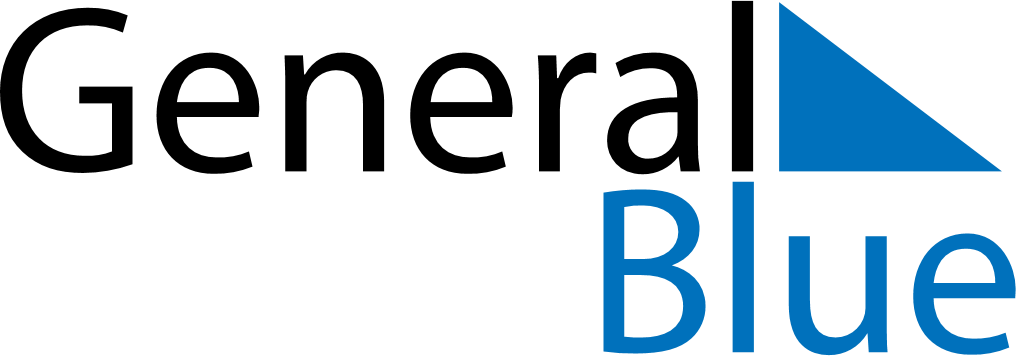 March 7, 2021 - March 13, 2021Weekly CalendarMarch 7, 2021 - March 13, 2021Weekly CalendarMarch 7, 2021 - March 13, 2021Weekly CalendarMarch 7, 2021 - March 13, 2021Weekly CalendarMarch 7, 2021 - March 13, 2021Weekly CalendarMarch 7, 2021 - March 13, 2021Weekly CalendarMarch 7, 2021 - March 13, 2021Weekly CalendarMarch 7, 2021 - March 13, 2021SUNMar 07MONMar 08TUEMar 09WEDMar 10THUMar 11FRIMar 12SATMar 136 AM7 AM8 AM9 AM10 AM11 AM12 PM1 PM2 PM3 PM4 PM5 PM6 PM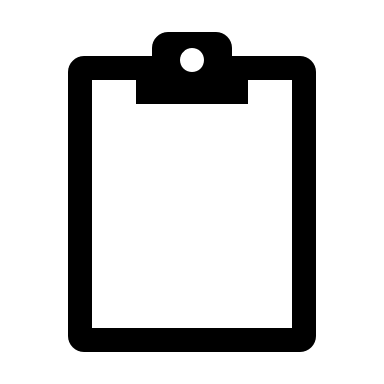 